CHARTER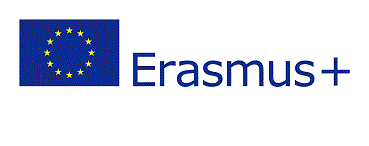 Be tolerant.Respect each other.Not discriminate people if they are with a different skin tone or have a religion.Be humane.Be patient. Be ready to listen to your friend. Be well-mannered.Be mercy.Be self-controlled. Be helpful.NINA PETKOVA – 9aWritten by: Nina Petkova, IXa class